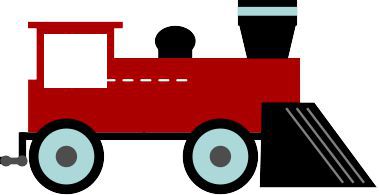 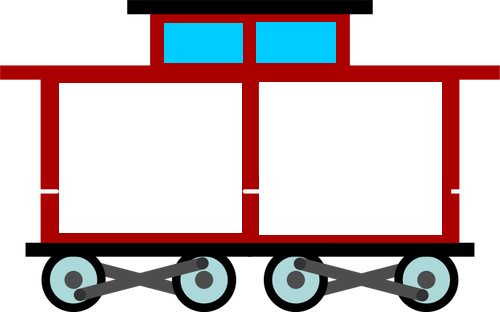 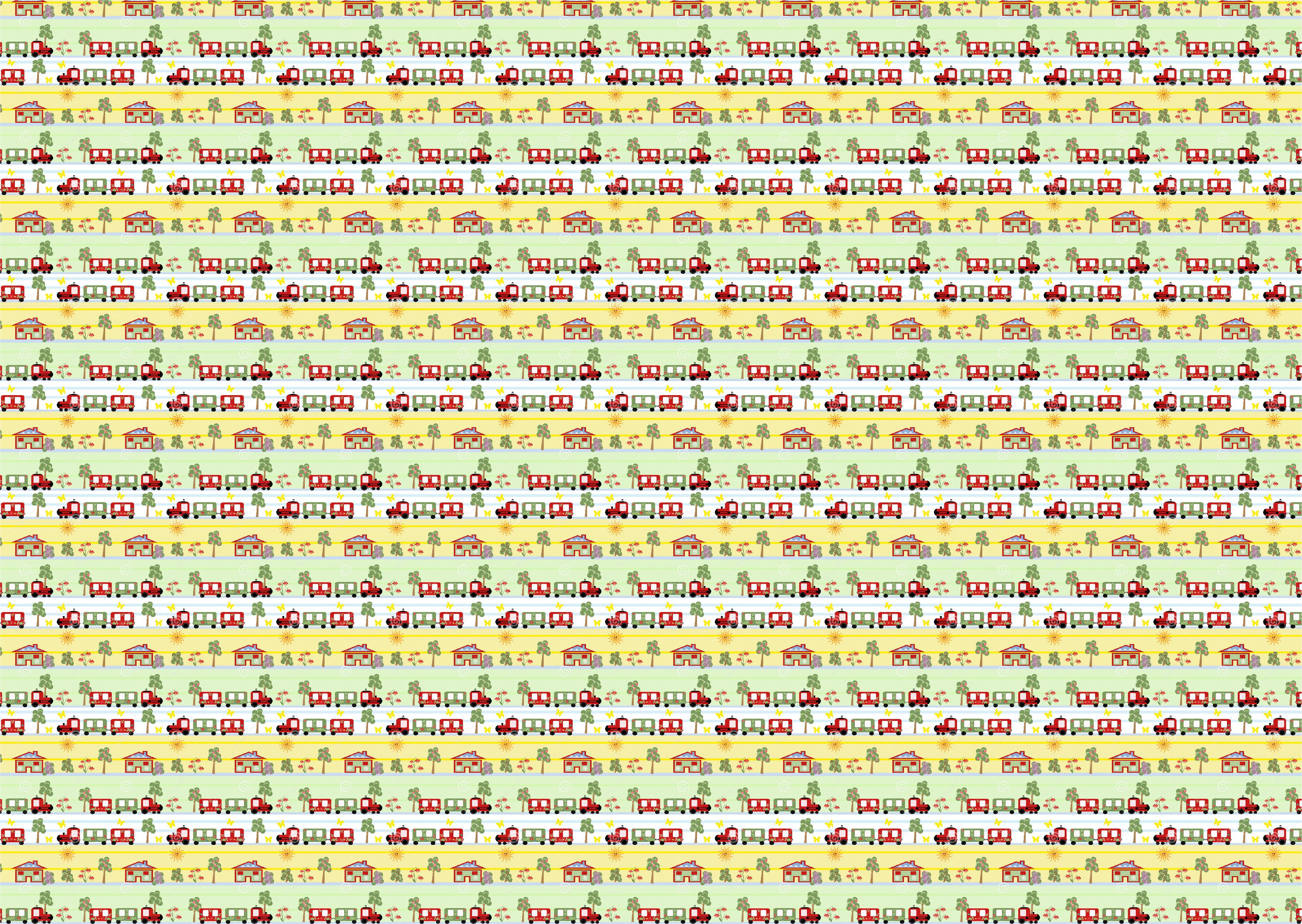 2+2+13+3-13+22+33+3+14+4-13+44+34+4+15+5-14+55+45+5+16+6-15+66+56+6+17+7-16+77+67+7+18+8-17+88+78+8+19+9-18+99+89+9+110+10-19+1010+91+1+12+2-11+22+1